UNIVERSITATEA POLITEHNICA din BUCUREŞTIFacultatea de Ingineria si Managementul Sistemelor TehnologiceDepartamentul de Tehnologia Materialelor si SudareMaster  INGINERIA CALITATIIO R A RANUL I SEMESTRUL IAnul universitar: 2015 - 2016 Nota: cercetarea stiintifica 1 se va desfasura individual sub indrumarea cadrului didactic conducator al lucrarii.	C - curs; L - laborator; P - proiect; S - seminar	 Director de Departament,							  Întocmit,     Prof. dr. ing. Gabriel IACOBESCU	Conf. dr. ing. OV. RINDASU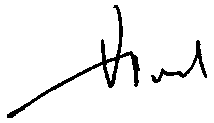 UNIVERSITATEA POLITEHNICA din BUCUREŞTIFacultatea de Ingineria si Managementul Sistemelor TehnologiceDepartamentul de Tehnologia Materialelor si SudareMaster  INGINERIA CALITATIIO R A RANUL II SEMESTRUL IAnul universitar: 2015 - 2016 Nota: cercetarea stiintifica 1 se va desfasura individual sub indrumarea cadrului didactic conducator al lucrarii.	C - curs; L - laborator; P - proiect; S - seminarDirector Departament,							           Întocmit,    Prof. dr. ing. Gabriel IACOBESCU	Conf. dr. ing. OV. RINDASUZiuaOraDisciplinaDisciplinaDisciplinaCadrul didacticSalaSalaLuni16-18Controlul Statistic al Calitatii (C)Controlul Statistic al Calitatii (C)Controlul Statistic al Calitatii (C)SL.dr.ing. A. ParisCB 213CB 213Luni18-20CSC (S) Cercetare stiintifica 1                                  CSC (S) Cercetare stiintifica 1                                  Cercetare stiintifica 1CSC (S)SL.dr.ing. A. ParisCE 204 CE 204 Luni20-22Cercetare stiintifica 1Cercetare stiintifica 1Cercetare stiintifica 1Marţi16-18Audit, evaluarea conformitatii si certificare (C)                                 (S)                                            AECCAudit, evaluarea conformitatii si certificare (C)                                 (S)                                            AECCAudit, evaluarea conformitatii si certificare (C)                                 (S)                                            AECCSL.dr.ing M DumitrasCB 213CB 213Marţi18-20AECC (P)AECC (P)AECC(P)SL.dr.ing M DumitrasCB 213CB 213Marţi20-22Cercetare stiintifica 1Cercetare stiintifica 1Cercetare stiintifica 1Miercuri16-18Ingineria Calitatii   (C)Ingineria Calitatii   (C)Ingineria Calitatii   (C)Prof.dr.ing. I. SeverinCB 213CB 213Miercuri18-20IC (P)IC (P)IC (P)Prof.dr.ing. I. SeverinMiercuri20-22Joi16-18Metode speciale de inspectia calitatii (C)Metode speciale de inspectia calitatii (C)Metode speciale de inspectia calitatii (C)Prof.dr.ing. A.Mihai  CB 213CB 213Joi18-20MSIC (L)MSIC (L)SIIC (P)                                 Prof.dr.ing. A.Mihai  CF 105 CK105Joi20-22SIIC (P)SIIC (P)MSIC (L)Prof.dr.ing. A.Mihai CK105CF 105Vineri16-18Sisteme Informatice in Ingineria Calitatii (C)Cercetare stiintifica 1Sisteme Informatice in Ingineria Calitatii (C)Cercetare stiintifica 1Sisteme Informatice in Ingineria Calitatii (C)Cercetare stiintifica 1As.dr.ing. G TascaCB 213CB 213Vineri18-20Cercetare stiintifica 1Cercetare stiintifica 1Cercetare stiintifica 1Vineri20-22Cercetare stiintifica 1Cercetare stiintifica 1Cercetare stiintifica 1ZiuaOraDisciplinaCadrul didacticSalaLuni16-18Planificarea Calitatii (C)Prof.dr.ing. I. SeverinCE301 bisLuni18-20PC (L)MFL (P)Prof.dr.ing. I. SeverinSL.dr.ing. M ParaschivCE301 bisCO 03Luni20-22Cercetare stiintifica 3Marţi16-18Managementul Fluxurilor Logistice (C)SL.dr.ing. M ParaschivCO 03Marţi18-20Legislatie Economica (C)Lect.dr.ec. AD MateiCE301 bisMarţi20-22LE (S)Lect.dr.ec. AD MateiCE301 bisMiercuri16-18Marketing si Vanzari (C)Conf.dr.ing. V BendicCE301 bisMiercuri18-20MV(P)Conf.dr.ing. V BendicCE301 bisMiercuri20-22Cercetare stiintifica 3Joi16-18Tehnici si Instrumente TQM (C)SL.dr.ing. M DumitrasCE301 bisJoi18-20TITQM (P)SL.dr.ing. M DumitrasCE301 bisJoi20-22Cercetare stiintifica 3Vineri16-18Cercetare stiintifica 3Vineri18-20Cercetare stiintifica 3Vineri20-22Cercetare stiintifica 3